N Á V R H Dvory nad Žitavou   n o v e m b e r   2 0 1 9 O b e c    D v o r y    n a d    Ž i t a v o u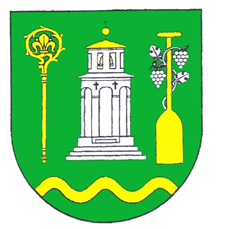 Všeobecne záväzné nariadenieobce Dvory nad Žitavou č........../2019, ktorým sa dopĺňa VZNč.  5/2016 o miestnom poplatku za komunálne odpady                                     a drobné stavebné odpady–––––––––––––––––––––––––––––––––––––Návrh VZN vyvesený na úradnej tabuliv obci Dvory nad Žitavouod							:	do							:	Prerokované dňa					:	Schválené uznesením OZ č.				:	VZN vyvesené na úradnej tabuli v obci Dvory nad Žitavou po schválení		:	Zvesené dňa						:									Ing. Branislav Becík, PhD.									starosta obceObec Dvory nad Žitavou v súlade s ustanovením § 6 ods.  § 11 ods. 4. písm. d/ ,e/ a g/ zákona Slovenskej národnej rady číslo 369/1990 Zb. o obecnom zriadení v znení neskorších predpisov /ďalej len zákon o obecnom zriadení/ a ustanoveniami § 2 ods. 2, § 77 - 83 zákona NR SR  č. 582/2004 Z. z. o miestnych daniach a miestnom poplatku za komunálne odpady a drobné stavebné odpady v znení neskorších zmien a doplnkov v nadväznosti na Zákon 406/2011 o dobrovoľníctve a zmene a doplnení niektorých zákonov v platnom znení vydáva s účinnosťou od 1. januára 2020 a na ďalšie zdaňovacie obdobia:		VŠEOBECNE    ZÁVÄZNÉ    NARIADNIE  OBCE   DVORY NAD ŽITAVOUO   MIESTNOM   POPLATKU   ZA   KOMUNÁLNE    ODPADYA   DROBNÉ   STAVEBNÉ   ODPADYčíslo  .................ktorým sa  zmení a dopĺňa všeobecne záväzné nariadenie 5/2016 o miestnom poplatku za komunálne odpady a drobné stavebné odpady takto:	Obecné zastupiteľstvo v Dvoroch nad Žitavou na základe § 11 ods. 4 písm. d/ a e/ zákona o obecnom zriadení a podľa desiatej časti zákona NR SR číslo 582/2004 Z. z. o miestnych daniach a miestnom poplatku za komunálne odpady a drobné stavebné odpady v znení neskorších zmien a doplnkov (ďalej len zákon o miestnych daniach) r o z h o d l o o  zmenu  poplatku za komunálne odpady a drobné stavebné odpady na území obce Dvory nad Žitavou počnúc dňom 1. januára 2020.§ 2 „Poplatníci – Fyzické osoby“  bod č.2, písm. a) a b) sa zmení nasledovne: Sadzba poplatku pre poplatníkov (FO) sa stanovuje podľa §78 ods.1 písm.                           b) zákona o miestnych daniach a predstavuje sumu: 0,0574 eur/na osobu a deňSadzba poplatku na 1 osobu/deň : 0,0574 eurPočet kalendárnych dní za zdaňovacie obdobie: 366Poplatok za zdaňovacie obdobie na 1 osobu: 21,00 eur§3 „Poplatníci – Právnické osoby“ bod a)Sadzba poplatku pre poplatníkov  (PO) a podnikateľov v zmysle  §78 ods.1 písm. b) zákona o miestnych daniach predstavuje sumu :                                                                           0,0574 eur/na pracovníka a deň §3 „Poplatníci – Právnické osoby“ bod b)Sadzba poplatku pre poplatníkov (PO) a podnikateľov v zmysle §78 ods.1 písm. a) zákona o miestnych daniach predstavuje sumu:0,0220 eur/ na liter zbernej nádoby (0,022 x 120 l = 2,64 eur x 26 vývoz = 68,64 eur)§ 4 ods. 2 bod a) „Zníženie poplatku“ sa zmení nasledovne:Sadzba 0,0287 eur/na osobu a deňPodklady na zníženie poplatku sa dopĺňa nasledovne:50 % fyzických osôb starších ako 70 rokov – týmto fyzickým osobám sa zníženie poskytne počnúc tým zdaňovacím obdobím, ktoré nasleduje po kalendárnom roku v ktorom dosiahli vek 70 rokov - zníženie sadzby 0,0287 eur/ na osobu a deň.                                                                               § 5Záverečné ustanoveniaTýmto Všeobecne záväzným nariadením sa s účinnosťou od 1.1.2020 mení a dopĺňa Všeobecne záväzné nariadenie Obce Dvory nad Žitavou č. 5/2016 o miestnompoplatku za komunálne odpady a drobné stavebné odpady zo dňa 12. 12. 2016.Obecné zastupiteľstvo Obce Dvory nad Žitavou sa na tomto Všeobecne záväznomnariadení, ktorým sa mení a dopĺňa VZN 5/2016  o miestnom poplatku za komunálne a drobné stavebné odpady uznieslo dňa 12. 12. 2016, uznesením číslo 370/12122017.Všeobecne záväzné nariadenie nadobúda účinnosť dňom 1. januára 2020.Dvory nad Žitavou,  13.11.2019                    							Ing. Branislav Becík, PhD.		               				                      starosta obce